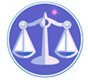 【更新】2019/1/7【編輯著作權者】黃婉玲（建議使用工具列--〉檢視--〉文件引導模式/功能窗格）（參考題庫~本文只收錄部份頁面,且部份無法超連結其他位置及檔案）《《稅務法規測驗題庫彙編03》107-105年（共30單元 & 1,050題）》。02(104~100年)共61單元 & 2,065題。01(99~91年)共62單元 & 2,515題。〈〈解答隱藏檔〉〉【科目】包括‧a第二部份申論題【其他科目】。S-link123總索引。01警察&海巡考試。02司法特考&專技考試。03公務人員考試(答案顯示)　　　　　　　　　　　　　　　　　　　　　　　　　　　　　　　　　　　　　　　　　回目錄(1)〉〉回首頁〉〉105年(8-325)10501。（1）105年公務人員初等考試。財稅行政105年公務人員初等考試試題3507【等別】初等考試【類科】財稅行政【科目】稅務法規大意【考試時間】1小時1.關於租稅法適用之原則，下列敘述何者正確？答案顯示:【B】（A）對同一事項新舊法規有不同規定時，舊法應優先於新法適用（B）法規對其他法規所規定之同一事項為特別之規定者，應優先適用之。其他法規修正後，仍優先適用（C）實體從新，程序從舊（D）租稅之行政救濟，實體法之適用優先於程序法2.依據稅捐稽徵法規定，財政部與外國政府本於互惠原則商訂互免稅捐之協定，應報經下列那一機關核准後，以外交換文方式行之？答案顯示:【A】（A）行政院（B）立法院（C）監察院（D）總統府3.依據稅捐稽徵法規定，公司法人解散清算時，未清繳之稅捐，應由下列何者負繳納義務？答案顯示:【C】（A）負責人（B）債權人（C）清算人（D）管理人4.依所得稅法規定，扣繳義務人給付非中華民國境內居住之個人的各類所得，應於何時將所扣稅款向國庫繳清？答案顯示:【D】（A）當月月底前（B）次月月底前（C）次月 10 日前（D）代扣稅款之日起 10 日內5.甲公司 103年度營利事業所得稅未依規定期限辦理結算申報，但已於接到稽徵機關填具滯報通知書規定期限內補辦申報，且無故意逃漏稅事實，依據稅捐稽徵法規定，核課期間為多久？答案顯示:【D】（A）自補辦申報日起算 5年（B）自補辦申報日起算 7年（C）自申報期限屆滿之翌日起算 5年（D）自申報期限屆滿之翌日起算 7年6.納稅義務人如有欠繳稅捐，稅捐稽徵機關得作為之行政處分，依稅捐稽徵法規定，下列敘述何者錯誤？答案顯示:【B】（A）聲請法院就其財產實施假扣押（B）函請內政部警政署限制其出境（C）移送法務部行政執行署強制執行（D）通知有關機關，不得為財產移轉或設定他項權利7.依據稅捐稽徵法第49條規定，稽徵機關對於違章的納稅義務人裁處之罰鍰，準用有關稅捐之規定，但不包括下列何項？答案顯示:【A】（A）加計利息（B）限制出境（C）強制執行（D）核課期間限制8.依所得稅法規定，委託人為營利事業之信託契約，信託成立時受益人不特定或尚未存在者，該信託成立年度受益人享有信託利益之權利價值，應以下列何者為納稅義務人申報納稅？答案顯示:【A】（A）受託人（B）委託人（C）受益人（D）契約指定人9.依所得稅法規定，總機構在中華民國境外之營利事業，經營下列何種事業，因成本費用分攤困難，得向財政部申請核准，以其境內營業收入 10%為境內營利事業所得額？答案顯示:【C】（A）承包營建工程（B）提供技術服務（C）國際運輸（D）出租機器設備10.現行所得稅法關於固定資產提列折舊規定，下列敘述何者錯誤？答案顯示:【B】（A）固定資產耐用年數不及兩年者，得以其成本列為取得年度之損失，不必按年折舊（B）固定資產之使用年數已達規定年限者，其後年度仍繼續使用而提列之折舊，不予認列為費用（C）固定資產因特定事故，未達規定耐用年數而廢棄者，得提出確實證明，以未折減餘額列為年度損失（D）固定資產計算折舊時，應預估其殘值，並以減除殘值後之餘額為計算基礎11.依所得稅法規定，自民國 105年 1 月 1 日起，出售持有期間一年以內之房地交易所得，下列何者不適用45%稅率課徵所得稅？答案顯示:【C】（A）經常居住中華民國境內之個人（B）非經常居住中華民國境內之個人（C）總機構在中華民國境內之營利事業（D）在中華民國境內有固定營業場所之外國營利事業12.現行所得稅法明列各項得採之存貨估價方法中，不包括下列何者？答案顯示:【B】（A）先進先出法（B）後進先出法（C）個別辨認法（D）移動平均法13.依所得稅法規定，綜合所得稅納稅義務人採列舉申報扣除額之項目，下列何者不受金額限制？答案顯示:【D】（A）購屋借款利息（B）勞工保險保險費（C）房屋租金支出（D）對國立大學之捐款14.依現行所得稅法，下列何者不適用綜合所得稅納稅義務人扶養親屬年滿 70 歲之免稅額得增加 50%之規定？答案顯示:【D】（A）納稅義務人之父母（B）納稅義務人之祖父母（C）納稅義務人配偶之父母（D）納稅義務人之兄弟姊妹15.依所得基本稅額條例規定，計算個人之基本所得額，除依所得稅法規定計算之所得淨額外，應加計之項目不包括下列何者？答案顯示:【A】（A）大陸地區來源所得（B）香港、澳門來源所得（C）外國來源所得（D）申報綜合所得稅減除之非現金捐贈金額16.依所得稅法規定，營利事業超額分配可扣抵稅額予股東，稽徵機關應如何懲處？答案顯示:【A】（A）責令營利事業限期補繳，並對營利事業按超額分配之金額處 1 倍以下之罰鍰（B）責令股東限期補繳溢抵稅額，並對股東溢抵稅額處 1 倍以下之罰鍰（C）責令營利事業限期補繳，對股東溢抵稅額處 1 倍以下之罰鍰（D）責令股東限期補繳溢抵稅額，對營利事業按超額分配之金額處 1 倍以下之罰鍰17.依遺產及贈與稅法規定，下列何種情形，不視為贈與？答案顯示:【A】（A）主債務人宣告破產，保證人因履行保證責任之代償行為（B）張三以顯著不相當之代價，讓與財產給李四（C）贈與未成年子女不動產，由贈與人繳納之契稅與土地增值稅（D）祖孫間財產之買賣，未能提出已支付價款之確實證明18＊某甲於 104年年初死亡，遺有配偶及 2 個已成年子女，父母均健在，並有各自生活之兄、姊各 1 人。就甲之親屬狀況，計算遺產稅稅基時，不含喪葬費可自遺產總額中扣除之金額為多少元？答案顯示:【無】（A）600 萬（B）680 萬（C）760 萬（D）880 萬19.威廉是一美國人，娶我國國民美美為妻，104年 10 月間不幸意外去世，試問：美美辦理威廉的遺產稅申報時，依遺產及贈與稅法規定，不得減除下列何項金額？答案顯示:【B】（A）免稅額（B）配偶扣除額（C）國內喪葬費用（D）國內銀行借款20.依土地稅法規定，關於土地所有權移轉時申報移轉現值之審核標準，下列敘述何者錯誤？答案顯示:【B】（A）申報人於訂定契約之日起 30 日內申報者，以訂約日當期之公告現值為準（B）經法院拍賣之土地，拍定價額低於拍定日期當期之公告現值者，以拍定日當期之公告現值為準（C）遺贈之土地，以遺贈人死亡日當期之公告現值為準（D）依法院判決移轉登記者，以申報人向法院起訴日當期之公告現值為準21.有關納稅義務人申請土地增值稅重購退稅之規定，下列敘述何者錯誤？答案顯示:【A】（A）土地所有權人於出售或土地被徵收後 2年內重購（B）應另行購買他處符合用途規定之土地（C）自用住宅用地、自營工廠用地、自耕農業用地均得申請適用（D）新購土地地價應超過原出售土地地價，扣除土地增值稅後之餘額22.依土地稅法規定，下列何種土地之移轉方式，其土地增值稅之納稅義務人為取得土地所有權之人？答案顯示:【A】（A）贈與（B）買賣（C）交換（D）政府徵收23.依土地稅法，下列何種土地移轉時之增值，無免徵土地增值稅之規定？答案顯示:【C】（A）贈與地方政府之私有土地（B）配偶間相互贈與之土地（C）私人捐贈興建寺廟之土地（D）因繼承而移轉之土地24.依現行土地稅法規定，土地所有權人將自有土地交付信託，信託契約明定受益人為委託人並享有全部信託利益，受益人如在信託關係存續期間死亡，受託人出售該信託土地時，應課徵土地增值稅之原規定地價係指下列何者？答案顯示:【D】（A）前次取得之實際交易價格（B）前次核計土地增值稅之移轉現值（C）信託契約訂約日當期之公告現值（D）受益人死亡日當期之公告現值25.某甲於 A 市、B 縣各有一筆課稅地價總額為 300 萬元之一般用途土地，假設 A 市、B 縣累進起點地價分別為 500 萬元及 100 萬元，依土地稅法規定，某甲於 A 市、B 縣應分別繳納地價稅稅額多少？答案顯示:【B】（A）A 市 30,000 元；B 縣 30,000 元（B）A 市 30,000 元；B 縣 40,000 元（C）A 市 30,000 元；B 縣 45,000 元（D）A 市 0 元；B 縣 45,000 元26.依契稅條例規定，下列那些不動產交易類別之契稅稅率為契價的 6%？答案顯示:【C】（A）買賣、典權、交換（B）買賣、交換、贈與（C）買賣、贈與、占有（D）典權、分割、占有27.依加值型及非加值型營業稅法規定，下列何項貨物或勞務應課徵營業稅？答案顯示:【D】（A）醫院病房之膳食（B）工會依法經營銷售與會員之貨物（C）銀行業總、分行往來之利息（D）網購自國外進口之貨物28.依加值型及非加值型營業稅法規定，下列何者不屬於營業稅法所稱之銷售貨物或勞務？答案顯示:【A】（A）律師代理訴訟服務（B）公司以其產製供銷售之貨物轉供自用（C）公司委託他人代銷貨物（D）公司以其進口貨物贈與員工29張父贈與一處房地予其子張三，為申請物權登記，由張三估價立契執收正本。依現行稅法規定，張三應繳納那些稅捐？(1)贈與稅(2)土地增值稅(3)契稅(4)印花稅(5)所得稅‧答案顯示:【B】（A）(1)(2)(3)（B）(2)(3)(4)（C）(3)(4)(5)（D）(1)(3)(4)30.依加值型及非加值型營業稅法規定，進口應徵貨物稅之貨物，其應徵營業稅之銷售額如何認定？答案顯示:【B】（A）關稅完稅價格加進口稅（B）關稅完稅價格加進口稅加貨物稅（C）關稅完稅價格加貨物稅（D）關稅完稅價格31.依加值型及非加值型營業稅法規定，下列貨物，何者於進口及在中華民國境內銷售時均得免徵營業稅？答案顯示:【C】（A）小麥、麵粉（B）肥料、農業用藥（C）金條、飾金（D）報紙、節目播映帶32.依加值型及非加值型營業稅法規定，營業人以貨物與他人交換貨物者，其銷售額應如何認定？答案顯示:【C】（A）換出貨物之時價（B）換入貨物之時價（C）換出或換入貨物之時價從高認定（D）換出或換入貨物之時價從低認定33.依加值型及非加值型營業稅法規定，下列交易何者應以時價認定其視為銷售貨物之銷售額？答案顯示:【D】（A）受託代購（B）委託代銷（C）受託代銷（D）營業人廢止營業時所餘存之貨物34.進口依特種貨物及勞務稅條例規定應稅貨物之納稅義務人，未依規定申報致逃漏特種貨物及勞務稅者，除補徵稅款外，應處以所漏稅額幾倍之罰鍰？答案顯示:【B】（A）1 倍（B）3 倍以下（C）2 倍至 5 倍（D）5 倍至 10 倍35.依加值型及非加值型營業稅法規定，自國外進入科學工業園區之保稅貨物，應如何課徵營業稅？答案顯示:【C】（A）適用零稅率（B）適用免徵營業稅（C）不屬於營業稅課稅範圍（D）屬進口貨物，由海關代徵一般營業稅36.依貨物稅條例規定，使用汽油為燃料之各類車輛之貨物稅稅率，基於節約能源考量，以下列何者最低？答案顯示:【D】（A）機車（B）汽缸排氣量 2,000 立方公分以下之小客車（C）汽缸排氣量 2,001 立方公分以上之小客車（D）大客車37.依財政收支劃分法規定，下列何項租稅屬縣(市)稅而應以其部分徵起之稅收，交中央統籌分配至各縣（市）？答案顯示:【B】（A）營業稅（B）土地增值稅（C）地價稅（D）使用牌照稅38.依財政收支劃分法之規定，下列何者之稅收不屬於中央統籌分配稅款之財源？答案顯示:【D】（A）所得稅（B）營業稅（C）貨物稅（D）特種貨物及勞務稅39.依現行菸酒稅法規定，未標示加鹽之料理米酒，應按下列何項酒類標準徵收菸酒稅？答案顯示:【D】（A）釀造酒（B）蒸餾酒（C）再製酒（D）料理酒40.依印花稅法規定，同一憑證違法情事在兩種以上者，應如何處罰？答案顯示:【B】（A）分別裁定擇一從重處罰（B）分別裁定合併處罰（C）分別裁定擇一處罰（D）擇一裁定處罰41.依稅捐稽徵法規定，營利事業應給與他人憑證而未給與，就其未給與憑證經查明認定之總額，應處罰鍰比例及上限分別為何？答案顯示:【C】（A）2%，最高不得超過新臺幣 50 萬元（B）3%，最高不得超過新臺幣 100 萬元（C）5%，最高不得超過新臺幣 100 萬元（D）10%，最高不得超過新臺幣 500 萬元42.依稅捐稽徵法規定，納稅義務人因天災不能於規定時間繳清稅捐，依法向稅捐稽徵機關申請延期繳納者，其延期繳納之期間最長不得逾多久？答案顯示:【D】（A）6 個月（B）1年（C）2年（D）3年43.稽徵機關對於逃漏下列何項稅捐，涉有犯罪嫌疑案件，得聲請司法機關簽發搜索票，實施搜查？答案顯示:【A】（A）貨物稅（B）證券交易稅（C）土地增值稅（D）使用牌照稅44.依土地稅法規定，土地買賣未辦竣權利移轉登記，再行出售者，應如何處罰？答案顯示:【A】（A）處再行出售移轉現值 2%之罰鍰（B）處再行出售移轉現值 3%之罰鍰（C）處應納土地增值稅額 1 倍以下之罰鍰（D）處應納土地增值稅額 2 倍以下之罰鍰45.下列何種情形，依土地稅法規定，地價稅不是由土地所有權人負納稅義務？答案顯示:【D】（A）設有地上權之土地（B）設有抵押權之土地（C）設有租賃權之土地（D）設有典權之土地46.依土地稅法規定，受贈土地之財團法人，未按捐贈目的使用土地者，除追補應納之土地增值稅外，並處應納稅額幾倍之罰鍰？答案顯示:【B】（A）1 倍（B）2 倍（C）3 倍以下（D）1-3 倍47.依房屋稅條例規定，私有房屋有下列何種情形，免徵房屋稅？答案顯示:【C】（A）政府平價配售之平民住宅（B）受重大災害，毀損面積占整棟面積 3 成以上之房屋（C）不以營利為目的，經政府核准之公益社團自有供辦公使用之房屋（D）農會所有之自用倉庫48.依加值型及非加值型營業稅法規定，國際海運事業自我國境內承載旅客出境，其銷售額之計算標準為何？答案顯示:【A】（A）自境內承載旅客出境的全部票價（B）自境內承載旅客至境外第一站的票價（C）自境內承載旅客出境的全部票價之 40%（D）自境內承載旅客出境的全部票價之 50%49.查定計算營業稅額之營業人，下列何者不適用其進項稅額 10%在查定稅額內扣減之規定？答案顯示:【A】（A）典當業（B）小規模營業人（C）銷售農產品之小規模營業人（D）其他經財政部規定免予申報銷售額之營業人50.營業人申請變更下列何種營業登記事項，應依加值型及非加值型營業稅法規定，於繳清稅款或提供擔保後為之？答案顯示:【D】（A）營業地址（B）營業種類（C）增加資本（D）減少資本。。。。。。。。。。。。。。。。。。。。。。。。。。。。。。。。。。。。。。。。。。。。。。。。。。回首頁〉〉【編註】1.「＊」考選部巳更正答案。2.本超連結檔以考試院最近公告為依據，提供學習與參考為原則。如有發現待更正部份及您所需未收編之科目，敬請建議告知，謝謝！。。各年度考題。。107年(9-300)。106年（13-425）。105年（8-325）。。。各年度考題。。107年(9-300)。106年（13-425）。105年（8-325）。。。各年度考題。。107年(9-300)。106年（13-425）。105年（8-325）。（1）公務人員初等考試。財稅行政。106年。105年。104-100年。99~91年（2）特種考試地方政府公務人員考試~財稅行政*03三等/04四等*05五等。107年03。107年04。107年05*。106年03。106年04。106年05*。105年03。105年04。105年05*。104-100年。99~91年（3）公務人員高等考試三級考試。財稅行政。107年。106年。105年。104-100年。99~91年（4）專門職業及技術人員普通考試。記帳士。107年。106年。105年。104-100年。99~91年（5）公務人員升官等薦任考試。財稅行政。106年。104-100年。99~91年（6）公務人員特種考試身心障礙人員考試*。財稅行政~04四等&05五等。107年04。107年05。106年04。106年05。105年04*。104-100年。99~91年（7）公務人員特種考試原住民族四等考試*。財稅行政。105年。104-100年。99~91年（8）專門職業及技術人員高等考試。會計師。107年。106年。105年。104-100年。99~91年（9）公務人員普通考試。財稅行政。107年。106年。105年。104-100年。99~91年（10）公務人員特種考試稅務人員考試~*03三等。財稅行政、財稅法務*04四等。財稅行政。106年03。106年04。104-100年*。99~91年（申論題）（11）公務人員特種考試法務部調查局調查人員*五等考試。財經實務組。104-100年